Dodavatel:Trade Fides, a.s.Dornych 57 61700 Brno 1761974731MUZEUM UMĚNÍ OLOMOUCstátní příspěvkováorganizaceDenisova 47, 771 11 Olomouc+420 585 514 111info@muo.czwww.muo.cz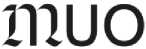 číslo objednávky NIPEZ	ID0021/5/2024	35125300-2	MUOLX0025Q0T 10.05.2024Objednáváme u vás 2 vnitřní kamery pro doplnění do systému zabezpeční na objektu x, x.Dodávka s montáží, připojení na společnou kabeláž a zapojení do systému, uvedení do provozu.Předpokládaná hodnota: 62 825,00 KčDěkujiMgr. Ondřej Zatloukalředitel Muzea umění OlomoucNa fakturu prosím uveďte číslo objednávkyÚČEL ZDŮVODNĚNÍ NÁKUPU: kamery - doplněníPODPIS SCHVALUJÍCÍHO: (vedoucí oddělení, referátu, odboru)PODPIS SPRÁVCE ROZPOČTU: potvrzuji, že jsem prověřil(a) připravovanou operaci ustan.§ 13 vyhlášky 416/2004 Sb.INDIVIDUÁLNÍ PŘÍSLIB KČ bez DPH:s DPH: 62 825,00 Kčdatum a podpisObjednávka nad 50.000 bez DPH SCHVALUJÍCÍREGISTR SMLUVDotaceVÝSTAVASchvalujícíDatum: 10.5.2024 14:32:30। xPříkazce operaceDatum: 14.5.2024 14:42:54xEkonomDatum: 14.5.2024 13:36:42x